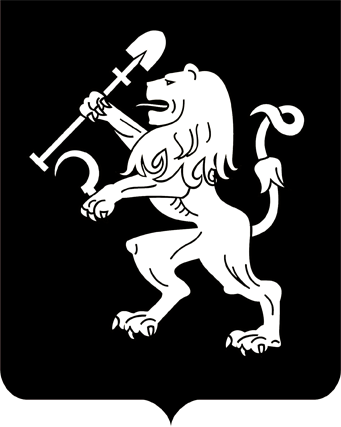 АДМИНИСТРАЦИЯ ГОРОДА КРАСНОЯРСКАРАСПОРЯЖЕНИЕО внесении изменений в распоряжение администрации городаот 20.07.2017 № 216-рВ связи с кадровыми изменениями в администрации города, в соответствии с постановлением администрации города от 05.09.2011                  № 359 «Об утверждении Порядка разработки и утверждения административных регламентов предоставления муниципальных услуг администрацией города Красноярска и внесении изменений в постановление Главы города от 25.02.2009 № 57», руководствуясь ст. 41, 58, 59 Устава города Красноярска:1. Внести в приложение к распоряжению администрации города           от 20.07.2017 № 216-р «Об утверждении Административного регламента предоставления муниципальной услуги по принятию решения                  об утверждении документации по планировке территории» (далее –   Регламент) следующие изменения: 1) пункт 3 изложить в следующей редакции:«3. Сведения о местонахождении, графике работы, справочных             телефонах, адресах электронной почты Управления представлены           на официальном сайте администрации города Красноярска (далее – Сайт) по адресу: www.admkrsk.ru, на странице Услуги в разделе «Реестр муниципальных услуг/02/00/037» и на информационных стендах, расположенных по адресу: г. Красноярск, ул. Карла Маркса, 95.»;2) пункт 4 признать утратившим силу;3) пункт 5 изложить в следующей редакции:«5. Заявление об утверждении документации по планировке территории (далее – Заявление) с прилагаемыми документами подается               в Управление одним из следующих способов:по адресу и в часы приема, указанные на странице Услуги                      на Сайте;в электронном виде через Сайт в разделе «Муниципальные услуги/Реестр муниципальных услуг/02/00/037».»;4) пункты 6, 8 признать утратившими силу;5) в пункте 34:абзац первый изложить в следующей редакции:«34. Заявитель имеет право на обжалование решений и действий (бездействия) Управления, должностных лиц либо муниципальных служащих Управления, многофункционального центра, работника многофункционального центра, а также организаций, указанных в части 1.1 статьи 16 Закона, или их работников в досудебном (внесудебном)           порядке.»;дополнить абзацем следующего содержания:«Жалобы на решения и действия (бездействие) работника многофункционального центра подаются руководителю этого много-функционального центра. Жалобы на решения и действия (бездействие) многофункционального центра подаются учредителю многофункционального центра или должностному лицу, уполномоченному нормативным правовым актом субъекта Российской Федерации. Жалобы на               решения и действия (бездействие) работников организаций, предусмотренных частью 1.1 статьи 16 Закона, подаются руководителям этих            организаций.»;6) в пункте 35:абзац третий изложить в следующей редакции:«Жалоба на решения и действия (бездействие) Управления, должностного лица Управления, муниципального служащего Управления, руководителя Управления может быть направлена по почте, через               многофункциональный центр, с использованием информационно-телекоммуникационной сети Интернет, Сайта, единого портала государственных и муниципальных услуг либо регионального портала государственных и муниципальных услуг, а также может быть принята при личном приеме Заявителя.»;дополнить абзацем следующего содержания:«Жалоба на решения и действия (бездействие) многофункционального центра, работника многофункционального центра может быть направлена по почте, с использованием информационно-телекомму-никационной сети Интернет, официального сайта многофункционального центра, единого портала государственных и муниципальных услуг либо регионального портала государственных и муниципальных услуг, а также может быть принята при личном приеме Заявителя. Жалоба              на решения и действия (бездействие) организаций, предусмотренных частью 1.1 статьи 16 Закона, а также их работников может быть направлена по почте, с использованием информационно-телекоммуни-кационной сети Интернет, официальных сайтов этих организаций, единого портала государственных и муниципальных услуг либо регионального портала государственных и муниципальных услуг, а также может быть принята при личном приеме Заявителя.»;7) в пункте 37:подпункт 1 после слова «служащего,» дополнить словами « многофункционального центра, его руководителя и (или) работника, организаций, предусмотренных частью 1.1 статьи 16 Закона, их руководителей и (или) работников,»;подпункты 3, 4 после слова «служащего» дополнить словами           «, многофункционального центра, работника многофункционального центра, организаций, предусмотренных частью 1.1 статьи 16 Закона, их работников»;8) в приложении 1 к Регламенту:слова «Заместителю Главы города – руководителю управления         архитектуры» заменить словами «Руководителю управления архи-тектуры»;9) в приложении 2 к Регламенту: абзац тридцать восьмой  изложить в следующей редакции: «Под обоснованными жалобами на действия органов и должностных лиц при предоставлении Услуги понимаются жалобы в соответствии с перечнем оснований для досудебного обжалования решений                и действий (бездействия) органа или должностного лица, предоставляющего Услугу, в том числе установленных статьей 11.1 Закона.»;абзацы тридцать девятый – сорок пятый признать утратившими силу.2. Настоящее распоряжение опубликовать в газете «Городские  новости» и разместить на официальном сайте администрации города.3. Распоряжение вступает в силу со дня его официального опубликования.Глава города                                                                                 С.В. Еремин18.04.2018№ 151-р